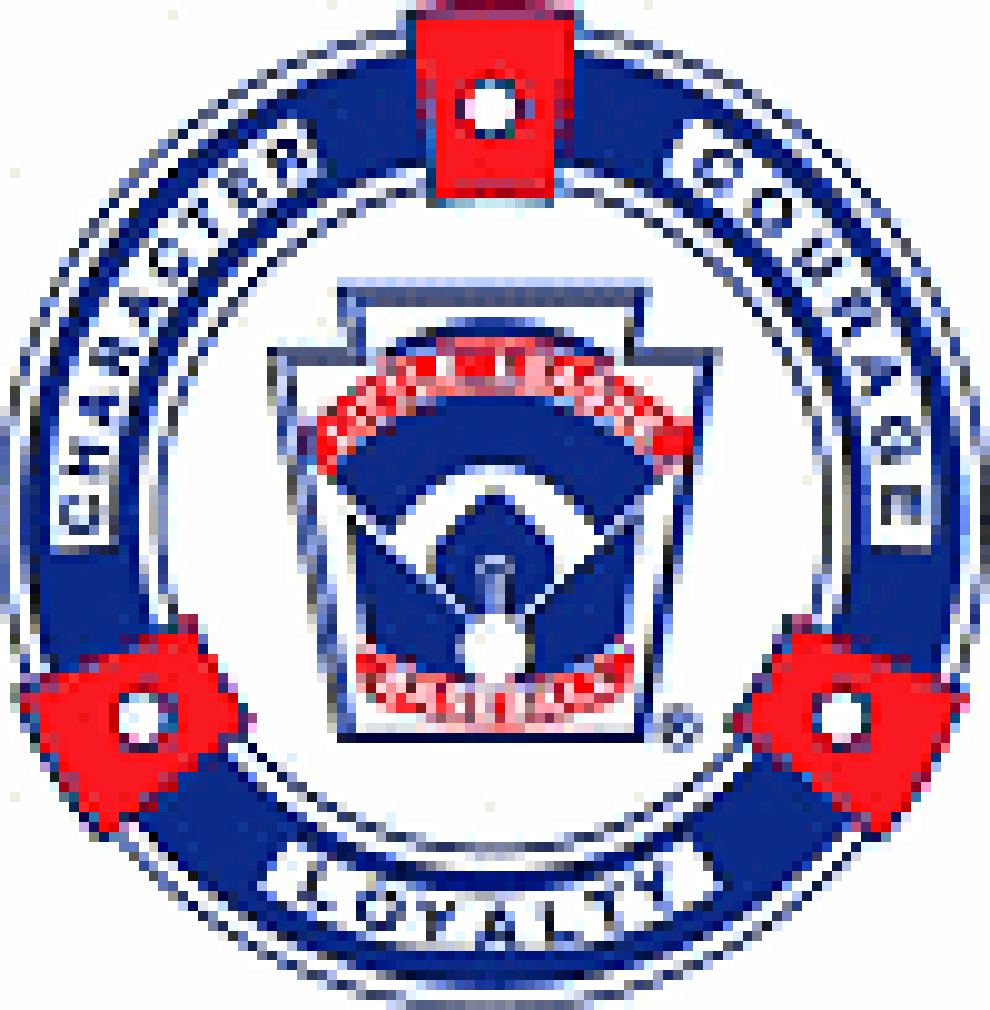  Meeting Minutes 3/21/2022Attendees:6:00pm- WelcomePresident’s Report: Felix Ramos            - Trust-money Committee: Proposed to spend money on Dug Out Remodel: Members voted “Yes”            - Josh Meadows and Seth Morissette Nominated to coach the Two Tball Teams            - Kelli Carchidi Nominated to coach 2nd Softball Coach Pitch Team            - Stephen Palazzi Nominated to coach new AA Minors Player Pitch Team            - Opening Day Scheduled for April 30th            - Picture Date still TBD            -6:25 League Parent: Adi Rasmussen            - Looking for Fundraising Ideas (Blind Auction, Calendar Raffle, Yard Goat Tickets)            - Need Team Moms or Dads6:35pm Treasurer’s Report: Kristi Ramos           - Checking $10,907.38, Savings $28,200.89, CD $11,232.03 (Total Funds $50,340.30)           - Expenses $782.93           - Sponsorship Money $9,650.00 (23 Total Sponsors, Four New Banners Needed)6:45pm Concessions Report: Melissa Powell          - Need Volunteers to Clean and make appearance upgrades          - Fully Stocked with Snacks, Drinks, Etc..          - Concession Team Shirts??          - Need Defibrillator AED inspected by the FD 6:55pm Field Manager: Ben Wakely (Absent)         - Field Cleanup March 26th and April 2nd7:00pm Equipment Manager: Mike Malone (Absent)        - March 22nd Equipment Handout (Times to follow)        - Need Indoor Equipment (Cages, Sliding Mats, Skilz Balls/ Gloves, L Screens)7:10pm Coaches Report: Leroy Rock        - Binders will be handed out to each coach        - March 29 District Meeting (Scheduling)7:15pm Umpires Report: Eric Brais       - Waiting on Schedule             Safety Report: Rich Huntington       - First League in District to Have Safety Plan approved            Old Business: None            New Business: Coaches Clinic to be Scheduled (Email will go out soon)            Next Meeting: April 13th @ 8pm via Zoom7:35pm Meeting AdjournFelix RamosJon DrakeMark CoddingSheanna Mainville MalonePete CzmyrRich HuntingtonJoshua MeadowsGalliehue BlevinsSteve SorelJanette LaJoieBritney LiseeMelissa PowellKristi RamosKelliCarchidiBethany JackmanEric BraisADI RasmussenClare SnyderSeth MorissetteLeroy RockStephen PalazziVanessa CzmyrBrooke DiformatoShawn LiseeAleksandra Strelczuk